Posey County 4-H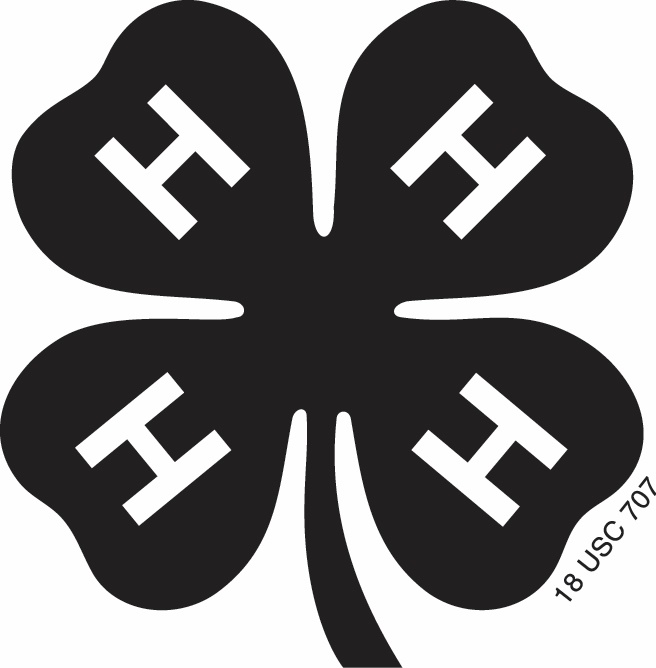 Purdue University Cooperative Extension Service is an equal opportunity/access institution.2021-2022 Posey County 4-H Clubs & Adult Volunteer LeadersPurdue Extension—Posey County126 E. Third St., Room 29Mt. Vernon, IN 47620812-838-1331poseyces@purdue.eduwww.extension.purdue.edu/poseyfacebook.com/purdueextension.poseycountyOffice Hours: M-F, 8am-Noon & 1pm-4pmBlazing Saddles Horse & PonyBlazing Saddles Horse & PonyMeeting Location: Posey County FairgroundsMeeting Location: Posey County FairgroundsAllison Hatfield812-459-8974812-459-8974ahatfield289@gmail.comSally Julian812-430-5595812-430-5595danceout@sit-co.netCountry BumpkinsCountry BumpkinsMeeting Location: Marrs Elementary School.Meeting Location: Marrs Elementary School.Heather Allyn812-431-8961812-431-8961allyn554@gmail.comDana Jarvis812-270-0171812-270-0171djvs2431@aol.comCrafty CometsCrafty CometsMeeting Location: Carol’s Home on Caborn Rd. N.Meeting Location: Carol’s Home on Caborn Rd. N.Jeanette Head812-430-2249812-430-2249jhead0@gmail.comCarol Hordynski812-431-0490812-431-0490carolhordynski@yahoo.comDiligent OnesDiligent OnesMeeting Location: Caborn Chapel 4101 Caborn Rd. N.Meeting Location: Caborn Chapel 4101 Caborn Rd. N.Cathy Defur812-454-3569812-454-3569defurcathy@yahoo.comRachel Deno812-838-3112812-838-3112racheldeno76@gmail.com Hoosier BoostersHoosier BoostersMeeting Location: North Posey High School Ag RoomMeeting Location: North Posey High School Ag RoomEmma Carner812-781-1411812-781-1411emmacarner@gmail.comChris Mulkey812-453-7341812-453-7341mulkey@evansville.netTodd & Angela Wiley812-682-4215812-682-4215wileytodd@sbcglobal.netJunior LeadersJunior LeadersMeeting Location: Posey County Community Event CenterMeeting Location: Posey County Community Event CenterKendra Glaser812-453-8637812-453-8637glaserkj@mvschool.orgRobyn Bender812-568-2710812-568-2710rbender@northposey.k12.in.usCarla Schenk*Grades 7-12 only812-305-4449812-305-4449carlaschenk@hotmail.comKings & QueensKings & QueensMeeting Location: Agape Family Ministry ChurchMeeting Location: Agape Family Ministry ChurchLaura Kuhn812-575-9163812-575-9163lsoccer14@aol.comKaty Lang812-480-6365812-480-6365katylang3@gmail.comRousing RookiesRousing RookiesMeeting Location: Zion United Church of ChristMeeting Location: Zion United Church of ChristShayna Ray812-483-7415812-483-7415sweetc425@yahoo.comRussell Roehr812-457-0182812-457-0182russell.roehr@rb.comCarla Schenk812-305-4449812-305-4449carlaschenk@hotmail.comSavah RocketsSavah RocketsMeeting Location: Wilson Community CenterMeeting Location: Wilson Community CenterCody Pate812-270-1024812-270-1024Cowmanpate95@yahoo.comDana Pate812-459-6153812-459-6153ccc_mom75@yahoo.comJohn Pate812-455-3738812-455-3738patetrucking@yahoo.comTarty TuckersTarty TuckersMeeting Location: St. Paul’s UMC PoseyvilleMeeting Location: St. Paul’s UMC PoseyvilleHeather Morlan812-550-0960812-550-0960hrmorlant@yahoo.comDave Morlock812-618-7089812-618-7089dave.w.morlock@gmail.comVictory BeesVictory BeesMeeting Location: Point Twp. Church of the NazareneMeeting Location: Point Twp. Church of the NazareneShelley Hargrove812-205-8675812-205-8675hargroveshelley@gmail.comRobin Price812-307-6053812-307-6053robin.price72@gmail.comAmelia Sharber812-205-5984812-205-5984Sharber4@gmail.com